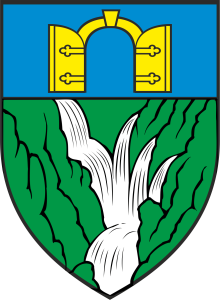 AKTI OPĆINSKOG VIJEĆAŽUPANIJA SPLITSKO-DALMATINSKAPROGRAM RASPOLAGANJA POLJOPRIVREDNIM ZEMLJIŠTEM U VLASNIŠTVU REPUBLIKE HRVATSKEZA OPĆINU ZADVARJE07.06 2018.Na području Općine  Zadvarje ukupno je  183,03 ha poljoprivrednog zemljišta u vlasništvu Republike Hrvatske koja se predlaže za zakupPODACI O DOSADAŠNJEM RASPOLAGANJUSADRŽAJ PROGRAMAMAKSIMALNA POVRŠINA ZA ZAKUP   iznosi:   183,03 ha.NAPOMENA/OBRAZLOŽENJE (određene specifičnosti za područje jedinice lokalne samouprave):Općina Zadvarje je smještena u obalnoj mikroregiji Splitsko-dalmatinske Županje, između Grada Omiša i Općine Brela, u uvali Vruja od koje se prostire preko prijevoja Dubci ka unutrašnjosti do granice s Općinom Šestanovac. Na moru je razgraničena s Općinom Selca. Obalni dio Općine u dužini od cca 4 km, se nalazi u uvali Vrulja koji je, po svojoj specifičnosti, morski dio, zaštititi u kategoriji (hidrološkog) spomenika prirode.Općina Zadvarje se prostire  na 13,22 km² i  obuhvaća 0,29% površine Splitsko  dalmatinske županije  , a prema zadnjem popisu stanovništva iz 2011. godine,  ima 289   stanovnika .Općina obuhvaća područje naselja Zadvarja u granicama koje su utvrđene zakonom..Ovim Programom na navedenom je području utvrđeno 183,03 ha  ha državnog poljoprivrednog zemljišta. Riječ o površinama o kojima se do trenutka donošenja Programa nije očitovalo nijedno od tijela nadležnih za njihovu prostorno-gospodarsku i imovinsko-pravnu klasifikaciju, odnosno za eventualno izuzeće iz Programa raspolaganja (Hrvatske šume, Hrvatske vode, Županijski odjel za prostorno uređenje, Ured državne uprave- Služba za imovinsko-pravne poslove Omiš ). Stoga se može očekivati da će u konačnici iskazane površine biti manje. Ovo se posebice odnosi na status predmetnog zemljišta u kontekstu šumskogospodarskih osnova. Naime, velik dio površina (obrasli pašnjaci, makija, garig) posjedovno se vodi pod upravljanjem Hrvatskih šuma. Ovisno o konačnom obuhvatu površina u tom statusu, a onda i interesu za korištenje i privođenje poljoprivrednoj namjeni, predviđa se mogućnost podnošenja zahtjeva za izuzimanje površina iz šumskogospodarske osnove (èl. 3 st. 2 Zakona o poljoprivrednom zemljištu, NN 20/2018; dalje: Zakon), odnosno privođenja poljoprivrednoj namjeni onih površina koje su svojedobno možda već bile obuhvaćene ugovorima o služnosti radi podizanja trajnih nasada.Do službenog utvrđivanja površina kojima Općina Zadvarje može raspolagati, kao praktički jedini oblik raspolaganja predviđa se zakup na 25  godina (s opcijom produljenja za još toliko). Na ovaj bi se način zemljom moglo raspolagati npr. za potrebe razvoja ekstenzivnog krškog stočarstva, ili gore spomenutog podizanja trajnih nasada (npr. maslinici). Prodaja se predviđa u slučaju izdvajanja dijela čestice 1487/1  k.o. Katuni  iz ŠGO , a u svrhu izgradnje objekata sukladno UPU-u naselja . Ovdje treba napomenuti da se odabrane čestice mjestimice nalaze u blizini, a možda i unutar građevinskoga područja (potrebno očitovanje županijskoga Odjela), uslijed čega bi u konačnici mogle biti obuhvaćene ograničenjima u smislu čl. 59 st. 1. Zakona (zabrana prodaje poljop. zemljišta koje graniči s građevinskim područjem). S druge strane, treba uzeti u obzir da u krškoj strukturi terena između pojasa gradnje i neplodnog zemljišta vrlo često nema više nizova čestica pogodnih za poljodjelstvo. Stoga bi striktna primjena ove odredbe na području Općine Zadvarje  značajno smanjila mogućnost da mali obiteljski posjedi dođu do zemlje (dok bi ona istodobno i dalje mogla ostati zapuštenom).Na sljedećim stranicama  : TABLICA POLJOPRIVREDNOG ZEMLJIŠTA  U OPĆINI ZADVARJE  PO ČESTICAM I POJEDINIM OBLICIMA RASPOLAGANJA                                                                     Predsjednik Općinskog vijeća                                                                                Toni   PopovićSukladno članku 31. Statuta Općine Zadvarje („Službeni glasnik“ Općine Zadvarje broj 03/09. i 02/13.)    , na 8. sjednici Općinskog vijeća održanoj 07.06.2018.  usvojena je  Odluka o davanju suglasnostina Odluku  o izmjeni i dopuni cjenika  usluga „Peovica“ d.o.o.IDaje se suglasnost  na Odluku  o izmjeni i dopuni cjenika  usluga „Peovica“ d.o.o. usvojenoj na 51. Skupštini Peovice d.o.o.  br.SD 1244/8-18.IIOvo Odluka  stupa na snagu  danom donošenja i objaviti će se u Službenom glasniku Općine Zadvarje .                                                             Predsjednik                                               Toni   PopovićKlasa : 021-01/18-01/01UrBroj:2155/04-01-18- 08/04Zadvarje , 07.06.2018.REPUBLIKA HRVATSKASPLITSKO-DALMATINSKA ŽUPANIJAOPĆINA  ZADVARJEOpćinsko  vijeće                                                           Sukladno članku 31.  Statuta Općine Zadvarje („Službeni glasnik“Općine Zadvarje br.03/09. i 02/13.) , Općinsko vijeće  na svojoj 08. sjednici održanoj dana 07.06.2018.  donosi Odlukuo  prodaji čest.zem. 661/14 k.o. ŽeževicaIOpćinsko vijeće donosi odluku da se provede postupak prodaje  čest.zem. 661/14 k.o. Žeževica.IIOva   Odluka  stupa na snagu danom donošenja i objaviti će se u Službenom glasniku Općine Zadvarje .						Predsjednik                                                                                                                  Općinskog vijeća                                                                                                                    Toni  PopovićKlasa:021-01/18-01/01UrBroj:2155/04-01-18-08/05Zadvarje, 05.09.2018 .REPUBLIKA HRVATSKASPLITSKO-DALMATINSKA ŽUPANIJAOPĆINA ZADVARJEOPĆINSKO VIJEĆETemeljem članka 15.st.2. Poslovnika Općinskog vijeće Općine Zadvarje („Službeni glasnik“ Općine Zadvarje broj 03/09 i 02/10.) , na 8. sjednici Općinskog vijeća održanoj 07.06.2018. , donosi se RJEŠENJEo osnivanju i imenovanju Povjerenstva za određivanje brojeva ulicaIOsniva se Povjerenstvo  za određivanje brojeva ulica u  Općini Zadvarje .IIU Povjerenstvo  za određivanje brojeva ulica  u  Općini  Zadvarje  imenuju se :                                           Toni Popović , predsjednik                                         Željka Đerek, član                                          Asija Šošić, članIIIZadatak  Povjerenstva za određivanje brojeva ulica u Općini Zadvarje je utvrditi anagrafske oznake ( kućne brojeve) za objekte .IVOvo Rješenje stupa na snagu  danom donošenja i objaviti će se u Službenom glasniku Općine Zadvarje .                     Predsjednik Općinskog vijeća                                Toni PopovićKlasa : 021-01/18-01/01UrBroj:2155/04-01-18- 08/06Zadvarje , 07.06.2018REPUBLIKA HRVATSKASPLITSKO-DALMATINSKA ŽUPANIJAOPĆINA  ZADVARJE                                             Općinsko  vijeće...................................................................................................................................                                   Sukladno članku 31. Statuta Općine Zadvarje („Službeni glasnik“ Općine Zadvarje broj 03/09 i 02/13.)  , a na Zamolbu Rachel Vilimovie Santrić od 05.06.2018. .  -  za ostvarivanje na jednokratnu  pomoć za novorođenče  , Općinsko vijeće  Općine Zadvarje   donosi . O D L  U K Uo dodjeli jednokratne pomoći roditeljima povodom rođenja djetetaIDodjeljuje se   jednokratna novčana  pomoć povodom rođenja djeteta koje ostvaruju roditelji :Rachel V.Santrić i Šime  Santrić  za rođenje dječaka Leo Vilimovie  Santrić .IIJednokratna pomoć korisnicima iz točke I ove Odluke isplatiti će se u iznosu od 10.000,00 kuna  (slovima: desettisuća kuna)  - a  utvrđena  je u  članku 1. stavku 2. Programa socijalnih potreba na području  Općine Zadvarje za 2018. godinu .IIIZadužuje se Računovodstvo da korisnicima  iz točke I  ove Odluke isplati utvrđeni iznos na račun  u privitku Odluke.                              Predsjednik Općinskog vijeća                                       Toni  Popović                                                                        Klasa :421-04/18-01/02UrBroj:2155/04-01-18-03Zadvarje ,   07.06. 2018.                     REPUBLIKA HRVATSKA          SPLITSKO-DALMATINSKA ŽUPANIJA                       OPĆINA  ZADVARJE                       OPĆINSKO  VIJEĆE……………………………...................................................................................................................................................................................Akti Općinskog vijeća                                                                                                                                                           Stranica- Program raspolaganja poljoprivrednim zemljištem u vlasništvu Republike Hrvatske  ..................................................................... 1- 4- Odluka o davanju suglasnosti na Odluku  o izmjeni i dopuni cjenika  usluga „Peovica“ d.o.o. .......................................................  5- Odluku o  prodaji čest.zem. 661/14 k.o. Žeževica  ..............................................................................................................................  5- Rješenje o osnivanju i imenovanju Povjerenstva za određivanje brojeva ulica .................................................................................  6- Odluku  o dodjeli jednokratne pomoći roditeljima povodom rođenja djeteta  .................................................................................... 6-7UKUPAN BROJUKUPNAREDNI BROJVRSTA UGOVORAUKUPAN BROJPOVRŠINA POREDNI BROJVRSTA UGOVORAUGOVORAPOVRŠINA POUGOVORAUGOVORIMA u haUGOVORIMA u ha1.zakup....................2.dugogodišnji zakup....................3.koncesija...................privremeno4.korištenje....................prodaja                       1                                                                  404 m²5.NAPOMENAOBLIK RASPOLAGANJAPOVRŠINA(minirano, višegodišnji nasadiOBLIK RASPOLAGANJAu hai sustavi odvodnje iu hai sustavi odvodnje inavodnjavanja)površine određene za povrat0površine određene za prodaju- jednokratno, maksimalno0do 25%površine određene za zakup183,03 hapovršine određene za zakup za0ribnjakepovršine određene za zakup0zajedničkih pašnjakapovršine određene za ostalenamjene- jednokratno, maksimalno                             0do 5%